                                             FF General Activities Risk Assessment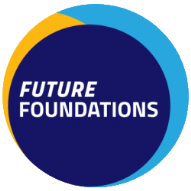 Completed by (sign) :  Lucy Moses	Date :  15/10/2018Name & title : …Lucy Moses Senior Project ManagerHazardManagement Systems / Control MeasuresResidual RiskAction & ResponsibilityPlenary sessions   Who is at risk :-ParticipantsFF StaffClient StaffDelivered indoors in controlled environment suitable to session planAll facilities and AV equipment to be in a well-maintained state, provided either by FF or host venue1x1=1OverallLowFF staff to ensure facilities are appropriate for useFF staff to ensure facilities are appropriate for useGroup (coaching) sessionsWho is at risk :-  ParticipantsFF StaffClient StaffDelivered indoors (outdoors when appropriate to do so) in controlled environment suitable to session planAll FF staff put through suitable child protection checks, and experienced in appropriate coaching techniques1x1=1OverallLowFF staff to assess suitability of available environments, relative to session plansFF to conduct checks on all FF staff and provide training on session content and coaching techniquesPhysical activitiesWho is at risk :- ParticipantsFF StaffClient StaffDelivered indoors and outdoors in space appropriate to activityFF staff present to instruct behaviour and activityBriefing given to all participants before event regarding health and safety issuesActivities should conducted before by FF on a small scale in at least 3 previous programmes with no history of significant injury before being fully adopted as an FF physical activityAll health and safety concerns addressed prior to commencing activityFF staff can cease activity at any time if they feel it is unsafe to continue3x2=6OverallLowFF and Host Venue to agree suitable spaces for all planned activitiesFF to ensure all FF staff are trained on instructing and controlling all physical activitiesFF staff at briefing sessionFF staff to conduct small scale tests of new activities as appropriate being over cautious wherever possibleFF staff to ensure activity is safe in allocated area, and Participants asked if they have any queriesFF staff to monitor activity at all times to ensure safety of participantsOther users of venues presentWho is at risk :- ParticipantsFF StaffClient StaffVenue to provide a list of other known groups on site during FF programmesParticipants and staff briefed accordingly regarding their safety, out of bounds areas, and other groups and individuals on site at the venueFF to request list of known groups before programme, and to instruct the FF staff team as appropriateFF staff to brief Participants and Client Staff accordingly regarding other individuals on site, out of bounds areas etc.